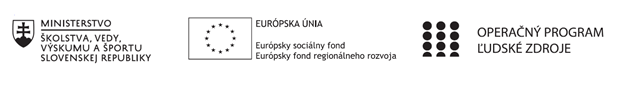 Plán práce/pracovných činnosti pedagogického klubu na školský rok ....(príloha ŽoNFP)Pokyny k vyplneniu Plánu práce/pracovných činností pedagogického klubu:V riadku Prioritná os – VzdelávanieV riadku špecifický cieľ – riadok bude vyplnený v zmysle výzvyV riadku Žiadateľ -  uvedie sa názov žiadateľa v súlade so žiadosťou o NFPV riadku Názov projektu -  uvedie sa úplný názov projektu v súlade so žiadosťou o NFP, nepoužíva sa skrátený názov projektu V riadku Kód žiadosti o NFP/identifikátor ŽoNFP - uvedie sa kód projektu podľa žiadosti o NFPV riadku Názov pedagogického klubu (ďalej aj „klub“) – uvedie sa  názov klubu V riadku Počet členov pedagogického klubu -  uvedie sa počet členov klubu (min.3 a max.10)V riadku Školský rok: plán sa robí za každý školský rok zvlášťseptember RRRR – jún RRRR V riadku Zoznam/opis/zameranie a zdôvodnenie plánovaných činností –  klub si vyberie z nasledovných činnosti/zameraní:výmeny skúseností a best practice z vlastnej vyučovacej činnosti prieskumno-analytickej a tvorivej činnosti týkajúca sa výchovy a vzdelávania a vedúca k jej zlepšeniu a identifikácii osvedčených pedagogických skúsenostívýmeny skúseností pri využívaní  moderných vyučovacích postupov a metód podporujúcich inovácie vo vzdelávanívýmenu skúseností v oblasti medzipredmetových vzťahova svoj výber stručne zdôvodní.Ku každej zvolenej činnosti priradí obsahové zameranie klubu definované vo výzve a zdôvodní výber obsahového zamerania a činností klubu.V riadku Rámcový program a predbežné termíny  a dĺžka trvania jednotlivých stretnutí – uvedie sa konkrétny program/hlavné témy na jednotlivé plánované stretnutia v danom školskom polroku, predbežný termín realizácie stretnutí klubu a ich trvanie. Klub sa stretáva maximálne dvakrát mesačne. Dĺžka jedného stretnutia klubu je max. 3 hodiny. V riadku Vypracoval – uvedie sa celé meno a priezvisko osoby, ktorá plán práce klubu vypracovala  V riadku Dátum – uvedie sa dátum vypracovania plánu práce klubuV riadku Podpis – osoba, ktorá plán práce klubu vypracovala sa vlastnoručne   podpíšeV riadku Schválil - uvedie sa celé meno a priezvisko osoby, ktorá plán práce klubu schválila (napr. štatutár žiadateľa/koordinátor klubu/vedúci klubu učiteľov) V riadku Dátum – uvedie sa dátum schválenia plánu práce klubuV riadku Podpis – osoba, ktorá plán práce klubu schválila sa vlastnoručne podpíšePrioritná osVzdelávanieŠpecifický cieľ1.1.1 Zvýšiť inkluzívnosť a rovnaký prístup ku kvalitnému vzdelávaniu a zlepšiť výsledky a kompetencie detí a žiakovŽiadateľNázov projektuKód žiadosti o NFP/identifikátor žiadosti o NFPNázov  pedagogického klubu Počet členov pedagogického klubuŠkolský rok Zoznam/opis/zameranie a zdôvodnenie plánovaných činností: Rámcový program a predbežné termíny  a dĺžka trvania jednotlivých stretnutí:školský  rok školský  rok školský  rok školský  rok školský  rok 1.polrok1.polrok1.polrok1.polrok1.polrokpor. číslo stretnutiatermín stretnutiadĺžka trvania stretnutiatéma stretnutiarámcový program stretnutia1.2.3.4.5.6.7.8.9.10.11.12.školský  rok školský  rok školský  rok školský  rok školský  rok 2.polrok2.polrok2.polrok2.polrok2.polrokpor. číslo stretnutiatermín stretnutiadĺžka trvania stretnutiatéma stretnutiarámcový program stretnutia1.2.3.4.5.6.7.8.9.10.11.12.Vypracoval (meno, priezvisko)DátumPodpisSchválil (meno, priezvisko)DátumPodpis